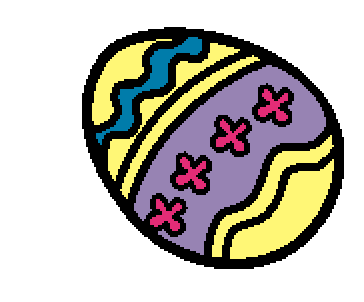 Easter is a holiday that is celebrated every year. Easter is celebrated in the spring. Sometimes Easter is in March and sometimes Easter is in April.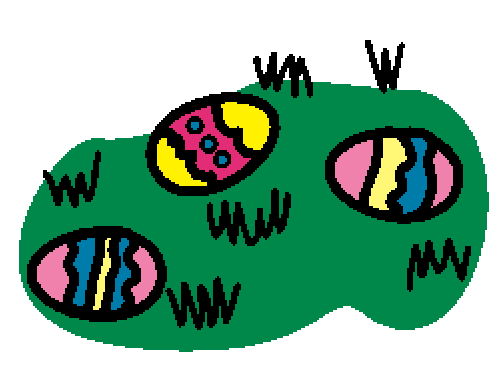 Some people celebrate Easter by going to church. Some go to Easter egg hunts. Some people celebrate Easter by having a family dinner. Other people do not celebrate Easter.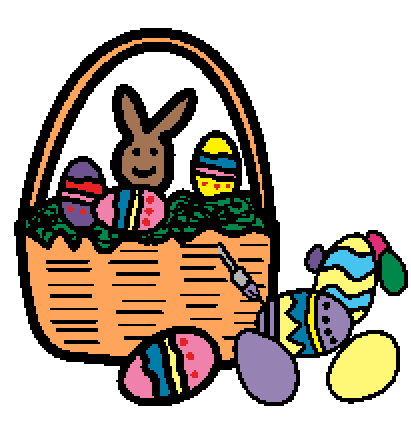 Some people celebrate Easter with baskets. Some celebrate by coloring eggs. Sometimes people have Easter parties or parades.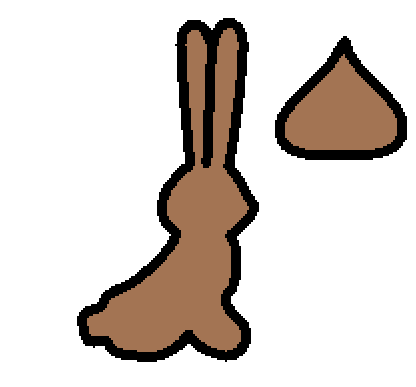 Some people like to eat Easter candy, like jelly beans or chocolate. Easter is a happy and fun holiday every spring. 